SIGNIFICANT TITLE EVIDENCE THE OBJECTIVE, THE CONCLUSION OR THE INITIAL QUESTION OF THE RESEARCH Título significativo: evidenciar o objetivo, a conclusão ou a questão inicial da pesquisaField which the author does not fill 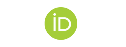 This field will be filled by the editorial team, after the acceptance The complete list of information’s about the authors is in the end of the article 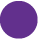 RESUMOObjetivo: Apresentar as normas da Revista Encontros Bibli. Apresente o contexto do seu artigo em seguida o objetivo. Método: Utiliza os métodos de pesquisa X, Y, Z, com abordagem qualitativa, quantitativa, com a amostra populacional X, num universo Y. Resultado: Quais os principais resultados de sua pesquisa? Não precisa citar todos, apenas os mais relevantes. Instruções técnicas para elaboração do resumo: deve ser redigido em fonte Arial, tamanho 9, com espaçamento entre linhas do tipo simples, com alinhamento justificado e hifenizado. Ele deve ser apresentado sem parágrafo e sem referências bibliográficas, contendo, no mínimo 100, no máximo, 250 palavras. Dar preferência para resumo estruturado, que é um padrão internacional com: os objetivos, métodos, os resultados e as conclusõesConclusões: Apresente ao leitor qual a principal contribuição do seu estudo. O resumo é uma vitrine para os leitores é a partir dele que os pesquisadores tomam a decisão de lê-lo ou inclui-lo em suas investigações. Utilize o campo palavras-chave para sintetizar sua pesquisa em 5 palavras que representam seu estudo. Se outras pessoas tentassem encontrar seu estudo como elas buscariam? Evite mini frases e palavras compostas, exceto quando são significativas. Recomenda-se utilizar tesauros para localizar termos. As palavras-chave devem ser separadas entre si por ponto e finalizadas por ponto. PALAVRAS-CHAVE: Acessibilidade. Padronização. Qualidade. Pesquisa Científica. Internacionalização.ABSTRACTObjective: In Brazil, research in finance began about 60 years ago, however, few studies analyzed this production and, in doing so, properly appropriated bibliometric laws and and and and and and and and and and and and and and principles.Methods: Utilizes the methods X, Y, Z of research, with a qualitative approach, with a populational sample X, in a universe Y. Results: What are the main results from your research? No need to cite all of them, only the most relevant ones. Technical instructions for the preparation of the abstract: must be written in the Arial font, size 9, with simple spacing between lines, justified alignment and hyphenize. It must be presented without paragraphs and without bibliographical references, containing, at least 100, and at most, 250 words. Preference for the structured abstract, which is a international pattern with: the objectives, methods, the results and conclusionsConclusions: Present to the reader what is the main contribution from your study. The abstract is a window for your readers and it is through it that researchers take the decision of reading it or include it in their investigations. Utilize the field keywords to synthesize your research in 5 words that represent your study. If other people tried to find your study how would they search for it? Avoid small phrases and compound words, except when significative. It is advised the usage of a thesaurus in order to localize terms.KEYWORDS Finance. Research productivity. Bibliometric. Lotka's Law.INTRODUCTIONThis template for articles is based according to the international and national quality indicators of quality (COPE, ABNT, ORCID, DOI, DOAJ, CASRAI, SCIELO). Choices were made so some formatting standards so people with vision disabilities that utilize text readers can benefit from text fluidity. In the introduction show the validity of the study objective. Give the reader the information necessary so they can understand the objective and the importance of the study (VOLPATO, 2007).Write the article utilizing the grammatical rules of the language used in the work. Use, preferably, the following structure in order to compose the body of the article: introduction, literature review, methodological procedures or methodology, results, analys, conclusions, references and attachments (only if applicable).For the next paragraphs the presentation of the text formatting will be presented. The article must use the A4 format, with simple column, minimum 8 and maximum 20 pages, including the list of references. Do not alter the pagination. Foreign words must be in italic. The size of the margins must be: inferior 3cm - else 3cm.The article title must be concise, avoiding the excess of words, in english and portuguese, utilizing the Arial black font, size 16, colored black, all in upper case and bolded. The title and subtitle (if there are one) must be separated by a colon (:). Title: Arial black font, size 16, colored black, aligned to the left without hyphenation. The title in english must use font 10 and bolded.The spacing of the bod of the text must be 1,5 between lines; without spacing between paragraphs; with indentation of 1,25cm in the start of every paragraph.The font of the body of the text must be Arial, size 12, with justified alignment. Utilize the Word style resource in order to standardize the text, in this template there are some models created according to the characteristics of the text, that is, for citation with more than three lines, footnotes, titles, etc. Except for the footnotes, utilize for the recommendation of the source (authorship) and the content of pictures and tables, captions, Arial font, size 11. The references at the end of the work must be elaborated with basis in the ABNT NBR 6023/2018. The font of the references must be Arial, size 12, with simple spacing between lines, with alignment to the left margin, without indentation, with simple spacing between paragraphs and ordered alphabetically by surname from the author.The section titles and subsections must use Arial font, size 12, bolded, aligned to the left margin, with a spacing of 1,5 between lines.The abbreviations must be used in a standardized pattern, restricting only to those used conventionally or sanctioned to use, followed by the meaning, in full, when it is first cited on the text. PRIMARY TITLEFor the content of the illustrations, tables and charts use font size 11 with simple spacing.Table 1 - Abbreviations of some monthsSource: ABNT NBR-6023 (2003).Chart 1 - Chart model according to the IBGE normsSource: Instituto Brasileiro de Geografia e Estatística - IBGE (2018)The table must be as close as possible to the section in which it is referred and mentioned, for example: (Table 1), according to Chart 1. It must be centered on the page. Secondary TitleOnly the consulted works and cited on the article text must compose the list of references.  Tertiary TitleFor the citations it must be used the format author/date based on ABNT NBR 10520/2023. Do not use the citation system in footnotes.The short direct citations (literal), with until 3 (three) lines, must be presented between quotation marks, in the body of the text, with highlighted in italic (or any other highlight), followed by the authorship between parentheses (Surname of the author, year, page (with space between the period e and page number). Example: "The scientific article is part of a publication with declared authorship, that presents and discusses ideas, methods, processes and results in various areas of knowledge." (Pereira, 2003, p. 2). In the case that the identification of the author is made in the "body of the text", it is used, for example: To Barros and Lehfeld (2000, p. 107), "the citations or transcriptions of bibliographical documents serve to fortify and support the researcher thesis or to document their interpretation." The long direct citations (literal), with more than 3 (three) lines must be in a highlighted paragraph on the text, with 4cm of indentation to the left, justified alignment, simple spacing between lines, with spacing before and after 6, Arial font, size 11, without quotation marks, without italic (or any other type of highlight), followed by the authorship in parentheses: (Surname of the author, year, page with a space between the period and the number), with a period after the parentheses. Example:A língua, então, não é mais apenas o lugar onde os indivíduos se encontram; ela impõe também, a esse encontro, formas bem determinadas. Não é mais somente uma condição da vida social, mas um modo de vida social. Ela perde sua inocência. Deixar-se á, portanto, de definir a língua, à moda de Saussure, como um código, isto é, como um instrumento de comunicação. Mas ela será considerada como um jogo, ou melhor, como o estabelecimento das regras de um jogo, e de um jogo que se confunde amplamente com a existência cotidiana (Ducrot, 1977, p. 12).The indirect citation is a paraphrase, elaborated after the idea or opinion from an author, in a work that was looked upon. In this case, only the surname from the author and the year of publication of the work are identified, utilizing the same font from the body of the text (Arial font, size 12). It is not necessary to put on the page number.Examples:(a) In the body of the text: only the first letter of the surname of the author(s) in upper case letter, with the year in parentheses; without the page number. - In the opinion of Souza and Faria (2000)- In a similar manner, Lopes (2008)(b) At the end of the quote: last name of the author(s) in upper and lower case.... (Souza; Faria, 2000).... (Lopes, 2008).The following list of references presents the examples of books, journals, legislations, annals, data, among others, according to NBR 6023/2018. REFERENCESAGUIAR, André Andrade de. Avaliação da microbiotia bucal em pacientes sob uso crônico de penicilina e benzatina. 2009 Thesis (PhD in Cardiology) - Medicine Faculty, University of São Paulo, São Paulo, 2009.ANDRADE, Márcio. Estudos de genes em ratos albinos na América Latina. OSF [dataset], 2018. ASM0000v1. Available at: http://dx.doi.org/10.1590/0123-45620187214. Accessed in: Mar. 20. 2019.BAUMAN, Zygmunt. Globalização: as consequências humanas. Rio de Janeiro: Jorge Zahar, 1999.BAVARESCO, Agemir; BARBOSA,  Evandro; ETCHERRY, Katia Martin (org.). Projetos de filosofia. Porto Alegre: EDIPUCRS, 2011 . E-book. Available at: http://ebooks.pucrs.br/edipucrs/projetosdefilosofia.pdf Accessed in: ago. 21. 2011.BENNETTON, M. J. Terapia ocupacional e reabilitação psicossocial: uma relação possível. Revista de Terapia Ocupacional da Universidade de São Paulo São Paulo, v. 4, n. 3, p. 11-16, mar. 1993.BRASIL. Lei nº 10.406, de  10 de janeiro de 2002. Institui o Código Civil. Diário Oficial da União: seção 1, Brasília, DF, ano 139, n. 8, p. 1-74, 11 jan. 2002. PL 634/1975BRASIL. Ministério da Fazenda. Secretaria de Acompanhamento Econômico. Parecer técnico nº 06370/2006370/2006/RJ. Rio de Janeiro: Ministério da Fazenda, 13 set. 2006. Available at: http://www.cade.gov.br/Plenario/Sessao_386/Pareceres/ParecerSeae-AC-2006-08012.008423-International_BusInes_MachIne. PDF. Accessed in: oct. 4. 2010.FERREIRA, Léslie Piccolotto (org.). O fonoaudiólogo e a escola. São Paulo: Summus, 1991.FUNDAÇÃO BIBLIOTECA NACIONAL (Brasil). BNDIGITAL I: Coleção Casa dos Contos. Rio de Janeiro, feb., 23. 2015. Facebook: bibliotecanacional.br. Available at: https://www.facebook.com/bibliotecanacional.br/photos/a.241986499162080.73699.217561081604622/1023276264366429/?type=1&theater. Accessed in: feb. 26. 2015.VOLPATO, Gilson Luiz. Como escrever um artigo ciétifico. Anais da Academia Pernambucana de Ciência Agronômica, v. 4, p.97-115, 2007. Available at: http://www.gilsonvolpato.com.br/pdf/2007%20Volpato%20-%20Como%20escrever%20um%20artigo%20cient__fico%20-%20Academia%20Pernambucana.pdf. Accessed in: nov. 24. 2018. IBGE. Amparo: região sudeste do Brasil. 2. ed. Rio de Janeiro: IBGE, 1983.LUCK, Heloisa. Liderança em gestão escolar. 4. ed. Petrópolis: Vozes, 2010.PALETTA, F. A. C. et al. Biblioteca Digital de Teses e Dissertações da Biblioteca do Conjunto das Químicas/USP: digitalização retrospectiva: estudo de caso. In: SEMINÁRIO NACIONAL DE BIBLIOTECAS UNIVERSITÁRIAS, 16.; SEMINÁRIO INTERNACIONAL DE BIBLIOTECAS DIGITAIS, 2., 2010, Rio de Janeiro. Anais[...]. Rio de Janeiro: UFRJ; São Paulo: CRUESP, 2010.POLÍTICA. In: DICIONARIO da língua portuguesa. Lisboa: Priberam Informática, 2013. Disponível em: http://www.priberam.pt/dlDLPO. Accessed in: mar. 8. 2016.ROMANO, Giovanni. Imagens da juventude na era moderna. In: LEVI, G.; SCHMIDT, J. (org). História dos jovens 2: a época contemporânea. São Paulo: Companhia das Letras, 1996. p. 7-16.TAVARES, Raul. O combate naval do Monte Santiago. Revista do Instituto Histórico e Geográfico Brasileiro, Rio de Janeiro, v. 155, t. 101, p. 168-203, 1953.VERÍSSIMO, L. F. Um gosto pela ironia. Zero Hora, Porto Alegre, ano 47, n. 16.414, p. 2, 12 ago. 2010. Available at: http://www.clicrbs.com.br/zerohora/jsp/default.jspx?uf=1&action=flip. Accessed in: ago. 12. 2010.NOTES Designated space to insert data from the authorship. The authorship data must be submited at the same moment as the manuscript submission as an additional document. PortuguesePortugueseEnglishEnglishJaneirojan.JanuaryJan.Fevereirofev.FebruaryFeb.Marçomar.MarchMar.FOODNUTRITIONAL CONTENTNUTRITIONAL CONTENTNUTRITIONAL CONTENTNUTRITIONAL CONTENTNUTRITIONAL CONTENTNUTRITIONAL CONTENTFOOD%UCalcium(g)Proteins(g)Lipids(g)Glycids(g)Ashes(g)RAW POTATOCOLD POTATO79,846,9762682,14,00,114,217,132,60,92,3